Vadovaudamasi Lietuvos Respublikos vietos savivaldos įstatymo 16 straipsnio 2 dalies 9 punktu, Pagėgių savivaldybės tarybos veiklos reglamento, patvirtinto Pagėgių savivaldybės tarybos 2017 m. spalio 2 d. sprendimu Nr. T-144 „Dėl Pagėgių savivaldybės tarybos veiklos reglamento patvirtinimo“, 60, 249 punktais, Pagėgių savivaldybės taryba n u s p r e n d ž i a,Patvirtinti Dainoros Butvydienės, Pagėgių savivaldybės administracijos direktorės,  atleidimo iš Pagėgių savivaldybės administracijos direktorės pareigų slapto balsavimo biuletenio pavyzdį (pridedama).Šis sprendimas gali būti skundžiamas Regionų apygardos administracinio teismo Klaipėdos rūmams (Galinio Pylimo g. 9, 91230 Klaipėda) Lietuvos Respublikos administracinių bylų teisenos įstatymo nustatyta tvarka per 1 (vieną) mėnesį nuo sprendimo paskelbimo dienos. SUDERINTA:Dokumentų valdymo ir teisės skyriaus vyriausiasis specialistas                           Valdas Vytuvis Civilinės metrikacijos ir viešosios tvarkos skyriaus
vyriausioji specialistė − kalbos ir archyvo tvarkytoja                                     Laimutė MickevičienėParengė Ingrida Zavistauskaitė
Dokumentų valdymo ir teisės skyriaus vyresnioji specialitėPATVIRTINTAPagėgių savivaldybės tarybos 2018 m. lapkričio 29 d. sprendimu Nr. T-PAGĖGIŲ SAVIVALDYBĖS TARYBA(Slapto balsavimo biuletenio pavyzdys)DAINOROS BUTVYDIENĖS, PAGĖGIŲ SAVIVALDYBĖS ADMINISTRACIJOS DIREKTORĖS,  ATLEIDIMO IŠ PAGĖGIŲ SAVIVALDYBĖS ADMINISTRACIJOS DIREKTORĖS PAREIGŲSLAPTO BALSAVIMO BIULETENIS* Pasirinkite vieną variantą ir skrituliuką perbraukite taip.                                                                           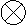 ________________Pagėgių savivaldybės tarybosveiklos reglamento2 priedasSPRENDIMO „DĖL dainoros BUTVYDIENĖS pagėgių savivaldybės administracijos direktorės atleidimo iš Pagėgių savivaldybės administracijos direktorės pareigų slapto balsavimo biuletenio pavyzdžio patvirtinimo“AIŠKINAMASIS RAŠTAS2018-11-22	1. Parengto projekto tikslai ir uždaviniai: patvirtinti slapto balsavimo biuletenį dėl Dainoros Butvydienės atleidimo iš Pagėgių savivaldybės administracijos direktorės pareigų.	2. Kaip šiuo metu yra sureguliuoti projekte aptarti klausimai:  Sprendimo projektas parengtas vadovaujantis Lietuvos Respublikos vietos savivaldos įstatymo 16 straipsnio 2 dalies 9 punktu, Pagėgių savivaldybės tarybos veiklos reglamento, patvirtinto Pagėgių savivaldybės tarybos 2017 m. spalio 2 d. sprendimu Nr. T-144 „Dėl Pagėgių savivaldybės tarybos veiklos reglamento patvirtinimo“, 60, 249 papunkčiais, taip pat atsižvelgiant į 2018 m. lapkričio 20 d. Pagėgių savivaldybės mero teikimą „Dėl Dainoros Butvydienės atleidimo iš Pagėgių savivaldybės administracijos direktorės pareigų“.	3. Kokių teigiamų rezultatų laukiama: - bus patvirtintas slapto balsavimo biuletenis dėl Dainoros Butvydienės atleidimo iš Pagėgių savivaldybės administracijos direktorės pareigų.    	4. Galimos neigiamos priimto projekto pasekmės ir kokių priemonių reikėtų imtis, kad tokių pasekmių būtų išvengta:  priėmus sprendimą neigiamų pasekmių nenumatoma.     	5. Kokius galiojančius aktus (tarybos, mero, savivaldybės administracijos direktoriaus) reikėtų pakeisti ir panaikinti, priėmus sprendimą pagal teikiamą projektą: nereikės.    	6. Jeigu priimtam sprendimui reikės kito tarybos sprendimo, mero potvarkio ar administracijos direktoriaus įsakymo, kas ir kada juos turėtų parengti:  -- reikalingas Tarybos sprendimas dėl Dainoros Butvydienės atleidimo iš Pagėgių savivaldybės administracijos direktorės pareigų, kurį ruoš Mero patarėja.    	7. Ar reikalinga atlikti sprendimo projekto antikorupcinį vertinimą: nereikalinga.    	8. Sprendimo vykdytojai ir įvykdymo terminai, lėšų, reikalingų sprendimui įgyvendinti, poreikis (jeigu tai numatoma – derinti su Finansų skyriumi):  - Nereikalinga   	 9. Projekto rengimo metu gauti specialistų vertinimai ir išvados, ekonominiai apskaičiavimai (sąmatos)  ir konkretūs finansavimo šaltiniai:  - negauta.          	 10. Projekto rengėjas ar rengėjų grupė – Dokumentų valdymo ir teisės skyriaus specialistė Ingrida Zavistauskaitė.          	11. Kiti, rengėjo nuomone, reikalingi pagrindimai ir paaiškinimai: Nėra.Dokumentų valdymo ir teisės skyriaus specialistė                                             Ingrida Zavistauskaitė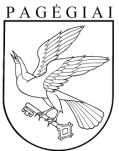 Pagėgių savivaldybės tarybasprendimasDĖL dainoros BUTVYDIENĖS pagėgių savivaldybės administracijos direktorės atleidimo iš Pagėgių savivaldybės administracijos direktorės pareigų slapto balsavimo biuletenio pavyzdžio patvirtinimo2018 m. lapkričio 22 d. Nr. T1-177PagėgiaiPRITARIUNEPRITARIU